МИНИСТЕРСТВО ПРОМЫШЛЕННОСТИ И ТОРГОВЛИ РОССИЙСКОЙ ФЕДЕРАЦИИ№ 2098ФЕДЕРАЛЬНАЯ СЛУЖБА ПО НАДЗОРУ В СФЕРЕ ЗАЩИТЫПРАВ ПОТРЕБИТЕЛЕЙ И БЛАГОПОЛУЧИЯ ЧЕЛОВЕКА№ 368ПРИКАЗот 18 июня 2019 годаОБ УТВЕРЖДЕНИИ МЕТОДИЧЕСКИХ РЕКОМЕНДАЦИЙО РЕКОМЕНДУЕМЫХ СПОСОБАХ РАЗМЕЩЕНИЯ (ВЫКЛАДКИ) МОЛОЧНЫХ,МОЛОЧНЫХ СОСТАВНЫХ И МОЛОКОСОДЕРЖАЩИХ ПРОДУКТОВ В ТОРГОВОМЗАЛЕ ИЛИ ИНОМ МЕСТЕ ПРОДАЖИ, ПОЗВОЛЯЮЩИХ ИХ ВИЗУАЛЬНООТДЕЛИТЬ ОТ ИНЫХ ПИЩЕВЫХ ПРОДУКТОВ, А ТАКЖЕ О РЕКОМЕНДУЕМЫХСПОСОБАХ СОПРОВОЖДЕНИЯ ТАКОЙ ПРОДУКЦИИ ИНФОРМАЦИОННОЙНАДПИСЬЮ «ПРОДУКТЫ БЕЗ ЗАМЕНИТЕЛЯ МОЛОЧНОГО ЖИРА»В целях реализации постановления Правительства Российской Федерации от 28 января 2019 г. № 50 "О внесении изменения в Правила продажи отдельных видов товаров" приказываем:1. Утвердить прилагаемые методические рекомендации о рекомендуемых способах размещения (выкладки) молочных, молочных составных и молокосодержащих продуктов в торговом зале или ином месте продажи, позволяющих их визуально отделить от иных пищевых продуктов, а также о рекомендуемых способах сопровождения такой продукции информационной надписью "Продукты без заменителя молочного жира".2. Настоящий приказ вступает в силу с 1 июля 2019 г.Министрпромышленности и торговлиРоссийской ФедерацииД.В.МАНТУРОВРуководительФедеральной службы по надзорув сфере защиты прав потребителейи благополучия человека - Главныйгосударственный санитарныйврач Российской ФедерацииА.Ю.ПОПОВАУтвержденыприказом МинпромторгаРоссии и Роспотребнадзораот 18 июня 2019 г. № 2098/368МЕТОДИЧЕСКИЕ РЕКОМЕНДАЦИИО РЕКОМЕНДУЕМЫХ СПОСОБАХ РАЗМЕЩЕНИЯ (ВЫКЛАДКИ) МОЛОЧНЫХ,МОЛОЧНЫХ СОСТАВНЫХ И МОЛОКОСОДЕРЖАЩИХ ПРОДУКТОВ В ТОРГОВОМЗАЛЕ ИЛИ ИНОМ МЕСТЕ ПРОДАЖИ, ПОЗВОЛЯЮЩИХ ИХ ВИЗУАЛЬНООТДЕЛИТЬ ОТ ИНЫХ ПИЩЕВЫХ ПРОДУКТОВ, А ТАКЖЕ О РЕКОМЕНДУЕМЫХСПОСОБАХ СОПРОВОЖДЕНИЯ ТАКОЙ ПРОДУКЦИИ ИНФОРМАЦИОННОЙНАДПИСЬЮ «ПРОДУКТЫ БЕЗ ЗАМЕНИТЕЛЯ МОЛОЧНОГО ЖИРА»I. Общие положения1. Методические рекомендации о рекомендуемых способах размещения (выкладки) молочных, молочных составных и молокосодержащих продуктов в торговом зале или ином месте продажи, позволяющих их визуально отделить от иных пищевых продуктов, а также о рекомендуемых способах сопровождения такой продукции информационной надписью «Продукты без заменителя молочного жира» (далее - Методические рекомендации), разработаны в целях реализации постановления Правительства Российской Федерации от 28 января 2019 г. № 50 «О внесении изменения в Правила продажи отдельных видов товаров».2. Методические рекомендации не содержат обязательных требований, носят рекомендательный характер и могут быть использованы организациями и индивидуальными предпринимателями для размещения (выкладки) в торговом зале или ином месте продажи молочных, молочных составных и молокосодержащих продуктов способом, позволяющим визуально отделить указанные продукты от иных пищевых продуктов, и сопровождения информационной надписью «Продукты без заменителя молочного жира».3. Организации и индивидуальные предприниматели вправе самостоятельно определить способы, позволяющие визуально отделить молочные, молочные составные и молокосодержащие продукты от иных пищевых продуктов, при размещении (выкладке) указанных продуктов в торговом зале или ином месте продажи, и сопровождающиеся информационной надписью «Продукты без заменителя молочного жира».II. Рекомендуемые способы, позволяющие визуально отделитьмолочные, молочные составные и молокосодержащие продуктыот иных пищевых продуктов, при размещении (выкладке)указанных продуктов в торговом зале или ином месте продажи4. Выкладка продуктов с применением разделителей.В целях визуального отделения молочных, молочных составных и молокосодержащих продуктов рекомендуется использовать полочные разделители, позволяющие визуально отделить молочные, молочные составные и молокосодержащие продукты от иных пищевых продуктов. При осуществлении данного способа выкладки рекомендуется размещение на полочных разделителях информационной надписи «Продукты без заменителя молочного жира». Пример выкладки продуктов с применением полочных разделителей указан в приложении № 1 к настоящим Методическим рекомендациям.5. Выкладка продуктов с дополнительным оформлением ценников.В целях визуального отделения молочных, молочных составных и молокосодержащих продуктов рекомендуется специальное оформление товарных ценников (например, цветовая дифференциация), а также включение в ценник информации о том, что продукт не содержит заменителей молочного жира. Пример выкладки продуктов с дополнительным оформлением товарных ценников указан в приложении № 2 к настоящим Методическим рекомендациям.6. Выкладка продуктов с дополнительным оформлением товарных полок и ценников.В целях визуального отделения молочных, молочных составных и молокосодержащих продуктов рекомендуется организация полочного пространства, предусматривающая специальное оформление товарных полок (например, цветовая дифференциация), а также товарных ценников (например, включение информации о том, что продукт не содержит заменителей молочного жира). Пример выкладки продуктов с дополнительным оформлением товарных полок и ценников указан в приложении № 3 к настоящим Методическим рекомендациям.7. Выкладка в одном низкотемпературном холодильнике.В целях визуального отделения молочных, молочных составных и молокосодержащих продуктов рекомендуется указанный способ выкладки товаров в низкотемпературных холодильниках и холодильных ларях. Пример выкладки продуктов в одном низкотемпературном холодильнике указан в приложении № 4 к настоящим Методическим рекомендациям.Также рекомендуется размещение всех молочных, молочных составных и молокосодержащих продуктов в отдельном холодильном оборудовании. Пример выкладки продуктов в низкотемпературном холодильнике и на товарных полках указан в приложении № 4 к настоящим Методическим рекомендациям.Пример размещения товаров, не являющегося выкладкой, указан в приложении № 5 к настоящим Методическим рекомендациям.III. Рекомендуемые способы размещения (выкладки)молочных, молочных составных и молокосодержащих продуктовв торговом зале или ином месте продажи, сопровождающиесяинформационной надписью «Продукты без заменителямолочного жира»8. Размещение информационной надписи на «ценникодержателе» и на полосе для ценников («стопперах»).В целях визуального отделения молочных, молочных составных и молокосодержащих продуктов рекомендуется размещение соответствующей информационной надписи непосредственно на «ценникодержателе» или «стоппере». Пример сопровождения выкладки товаров информационной надписью на ценникодержателях и «стопперах» указан в приложении   № 6 к настоящим Методическим рекомендациям.9. Сопровождение информационной надписью продуктовой полки.В целях визуального отделения молочных, молочных составных и молокосодержащих продуктов рекомендуется сопровождение продуктовой полки соответствующей информационной надписью (касающейся в том числе размещения молочных, молочных составных, молокосодержащих пищевых продуктов). Пример выкладки продуктов с информационным сопровождением продуктовой полки указан в приложении № 7 к настоящим Методическим рекомендациям.Приложение № 1к приказу Минпромторга Россиии Роспотребнадзораот 18 июня 2019 г. № 2098/368ПРИМЕРВЫКЛАДКИ ПРОДУКТОВ С ПРИМЕНЕНИЕМ ПОЛОЧНЫХ РАЗДЕЛИТЕЛЕЙ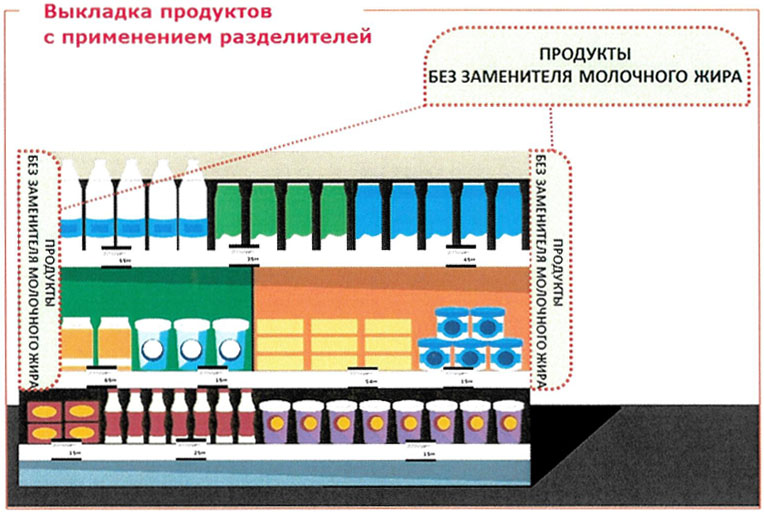 Приложение № 2к приказу Минпромторга Россиии Роспотребнадзораот 18 июня 2019 г. № 2098/368ПРИМЕРВЫКЛАДКИ ПРОДУКТОВ С ДОПОЛНИТЕЛЬНЫМ ОФОРМЛЕНИЕМТОВАРНЫХ ЦЕННИКОВ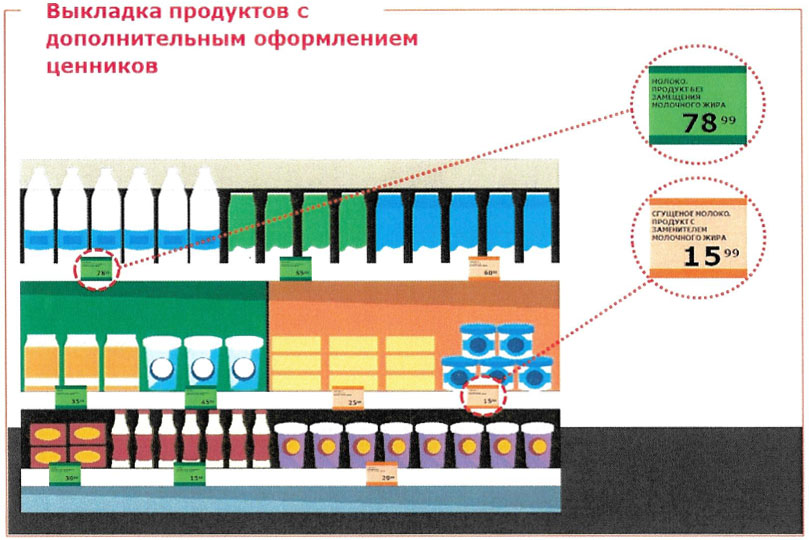 Приложение № 3к приказу Минпромторга России иРоспотребнадзораот 18 июня 2019 г. № 2098/368ПРИМЕРВЫКЛАДКИ ПРОДУКТОВ С ДОПОЛНИТЕЛЬНЫМ ОФОРМЛЕНИЕМ ТОВАРНЫХПОЛОК И ЦЕННИКОВ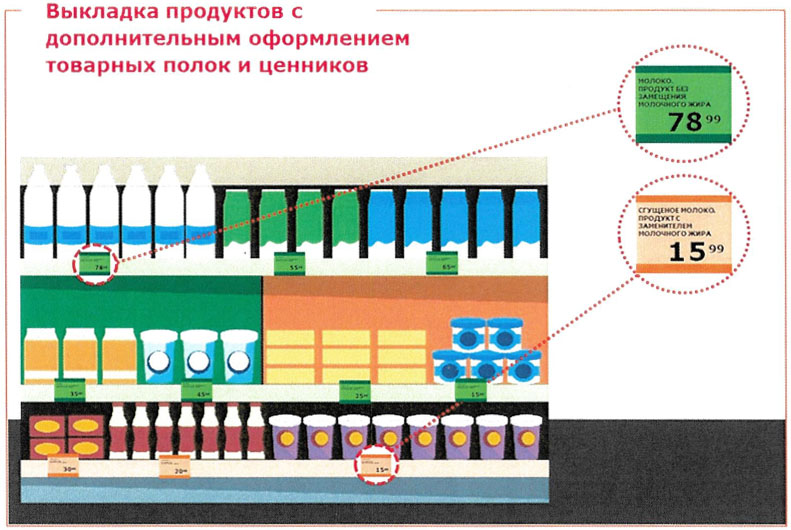 Приложение № 4к приказу Минпромторга Россиии Роспотребнадзораот 18 июня 2019 г. № 2098/368Пример выкладки продуктов в одномнизкотемпературном холодильнике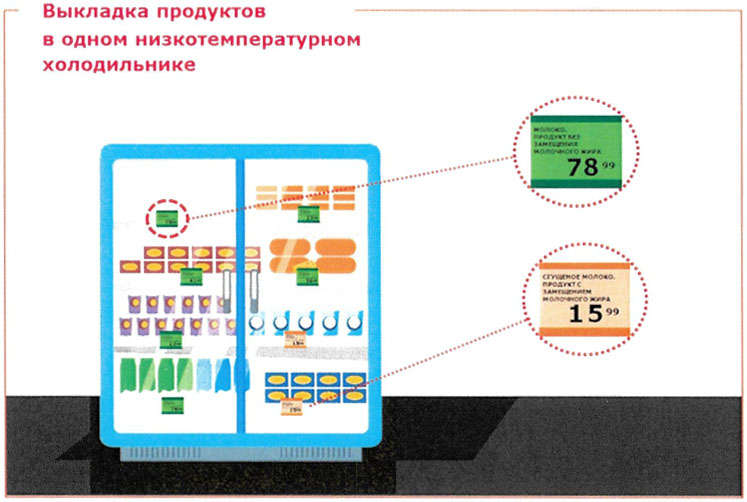 Пример выкладки продуктов в низкотемпературном холодильникеи на товарных полках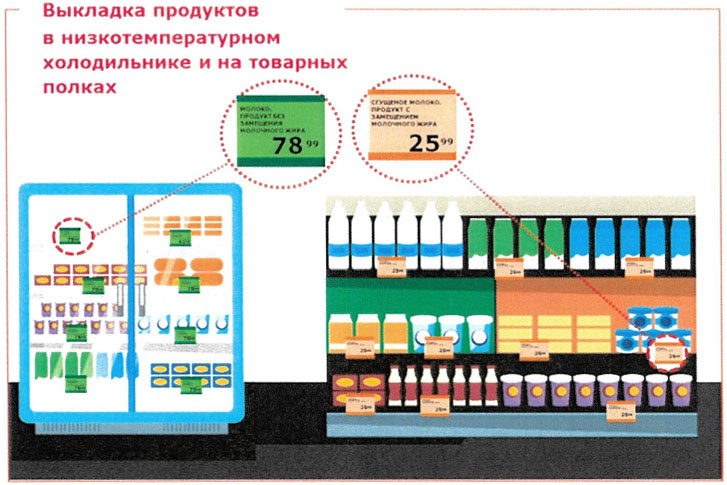 Приложение № 5к приказу Минпромторга Россиии Роспотребнадзораот 18 июня 2019 г. № 2098/368ПРИМЕР РАЗМЕЩЕНИЯ ТОВАРОВ, НЕ ЯВЛЯЮЩЕГОСЯ ВЫКЛАДКОЙ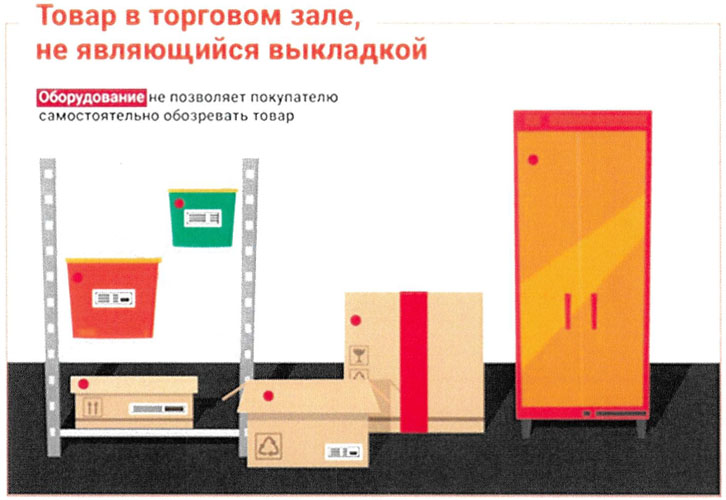 Приложение № 6к приказу Минпромторга Россиии Роспотребнадзораот 18 июня 2019 г. № 2098/368ПРИМЕРСОПРОВОЖДЕНИЯ ВЫКЛАДКИ ТОВАРОВ ИНФОРМАЦИОННОЙ НАДПИСЬЮНА ЦЕННИКОДЕРЖАТЕЛЯХ И «СТОППЕРАХ»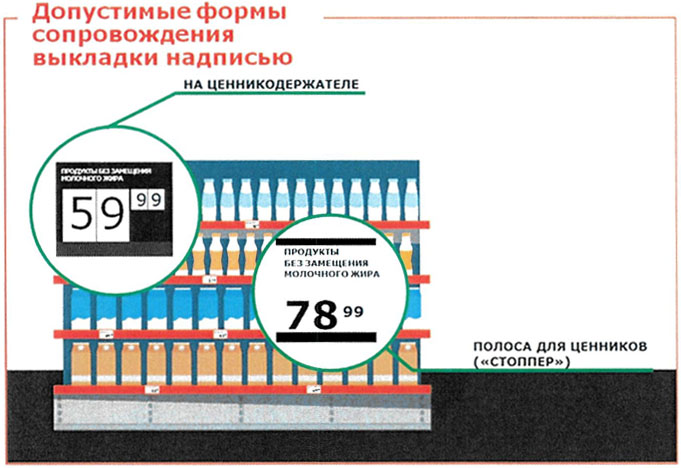 Приложение № 7к приказу Минпромторга Россиии Роспотребнадзораот 18 июня 2019 г. № 2098/368ПРИМЕРВЫКЛАДКИ ПРОДУКТОВ С ИНФОРМАЦИОННЫМ СОПРОВОЖДЕНИЕМПРОДУКТОВОЙ ПОЛКИ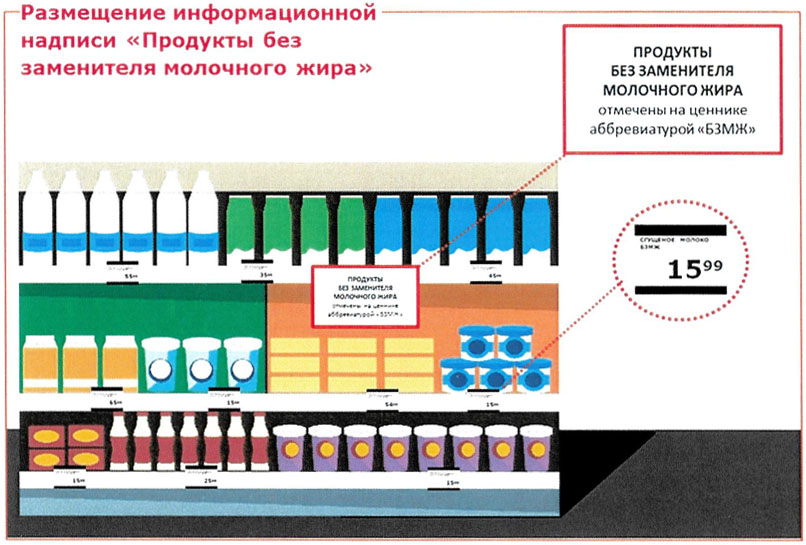 